ΑΙΤΗΣΗ ΥΠΟΨΗΦΙΟΤΗΤΑΣ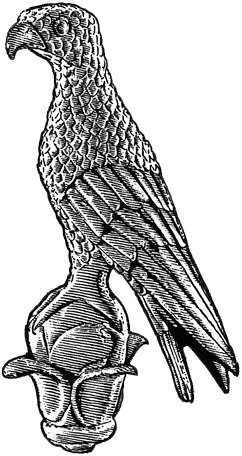 ΣΤΟ ΠΡΟΓΡΑΜΜΑ ΜΕΤΑΠΤΥΧΙΑΚΩΝ ΣΠΟΥΔΩΝ «ΝΕΟΤΕΡΟΣ ΚΑΙ ΣΥΓΧΡΟΝΟΣ ΚΟΣΜΟΣ: ΙΣΤΟΡΙΑ, ΛΑΟΓΡΑΦΙΑ, ΑΝΘΡΩΠΟΛΟΓΙΑ» του Τμήματος Ιστορίας και ΑρχαιολογίαςΕπώνυμο: 	…………….……..………………......Όνομα: 	…………………….……….................Πατρώνυμο: 	….…………………………….....ΑΜΚΑ: ………………………………………………Χώρα Έκδοσης ΑΜΚΑ: 	……………..…………Κιν. τηλέφωνο: 	..…..……………................e-mail: 	…………………………..………………...Δ/νση μόνιμης κατοικίας:Τ.Κ.:Επισυνάπτω:(Χ σε ό,τι ισχύει)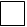 Προςτη Γραμματεία του ΠΜΣ «Νεότερος και Σύγχρονος Κόσμος: Ιστορία, Λαογραφία, Ανθρωπολογία» του ΤμήματοςΙστορίας και Αρχαιολογίας του Πανεπιστημίου Ιωαννίνων Παρακαλώ να κάνετε δεκτή την αίτησή μου για συμμετοχή στη διαδικασία επιλογής μεταπτυχιακών φοιτητών στο Π.Μ.Σ.: «Νεότερος και Σύγχρονος Κόσμος: Ιστορία, Λαογραφία, Ανθρωπολογία»για το ακαδημαϊκό έτος 2021-2022.Για Π.Μ.Σ. με κατευθύνσεις, δηλώνω την κατεύθυνση: □Νεότερη και Σύγχρονη Ιστορία□Λαογραφία και Ανθρωπολογία Για Π.Μ.Σ. με δυνατότητα μερικής φοίτησης επιθυμώ: Γραπτή εξέταση στην ξένη γλώσσα:Αγγλικά                   ΓαλλικάΓερμανικά               Ιταλικά   Ιωάννινα, ……………………………Ο/Η Αιτών/ούσα   	(ονοματεπώνυμο & υπογραφή)